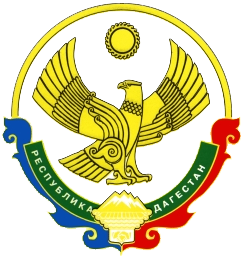 АДМИНИСТРАЦИЯМУНИЦИПАЛЬНОГО РАЙОНА «ЦУНТИНСКИЙ РАЙОН»РЕСПУБЛИКИ ДАГЕСТАН___________________________________________________________________РАСПОРЯЖЕНИЕ01.10.2021г.                                                                                         №268с. КидероО начале отопительного сезона 2021-2022 годовВ связи с понижением среднесуточной температуры, учитывая требования по поддержке теплового режима в организациях и учреждениях, руководствуясь Уставом МР «Цунтинский район»:1. Начать отопительный сезон в учреждениях образования, здравоохранения и других объектах социальной сферы, находящихся на территории МР «Цунтинский район» с 4 октября 2021 года.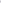 2. Начальнику МКУ «УОМПС и Т» Абакарову МР «Цунтинский район» Абакарову Г.К. довести настоящее распоряжение до руководителей образовательных учреждений.3. Настоящее распоряжение опубликовать в районной газете «Дидойские вести» и на официальном сайте Цунтинского района.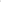 4. Контроль за исполнением настоящего распоряжения возложить на заместителя главы МР «Цунтинский район» Магомедова М.А.И.о. главы 		            	                       А. Гамзатов